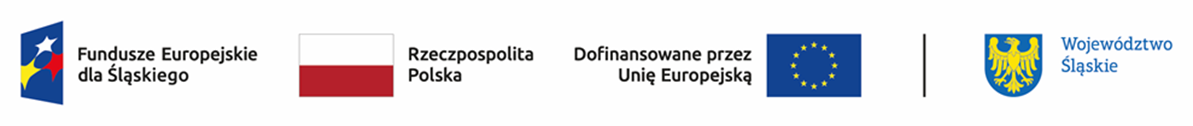 Lista wniosków złożonych w ramach grupy projektów w okresie od 4 sierpnia do 2 września 2023 r. w odpowiedzi na nabór nr FESL.10.25-IZ.01-025/23DZIAŁANIE 10.25 Rozwój kształcenia wyższego zgodnie z potrzebami zielonej gospodarkiLp.Numer w LSITytuł projektuWnioskodawcaAdres WnioskodawcyPartnerzy (nazwa i adres)Wnioskowana wartość projektuWnioskowane dofinansowanie1FESL.10.25-IZ.01-03AF/23Wsparcie kadry w intensyfikacji działań naukowych w zakresie transformacji transportu w stronę zielonej i cyfrowej gospodarkiPOLITECHNIKA ŚLĄSKAul. Akademicka 2A; 44-100 Gliwice1 302 600,001 302 600,002FESL.10.25-IZ.01-036B/23Transformersi w szkołach - Edukacja na rzecz zielonej transformacji i zachowania kultury górniczej w regionieUniwersytet Śląski w Katowicachul. Bankowa12; 40-007 Katowice3 511 870,003 511 870,003FESL.10.25-IZ.01-036A/23Informatyka kwantowa i chemia na rzecz zielonej przyszłości – Uniwersytet Śląski w Katowicach wspiera studentów i uczniów szkół ponadpodstawowychUniwersytet Śląski w Katowicachul. Bankowa12; 40-007 Katowice2 807 822,752 807 822,754FESL.10.25-IZ.01-0369/23jUŚt transition - Potencjał Uniwersytetu Śląskiego podstawą Sprawiedliwej Transformacji regionuUniwersytet Śląski w Katowicachul. Bankowa12; 40-007 Katowice20 705 565,5420 705 565,545FESL.10.25-IZ.01-03D6/23Rozwój potencjału śląskiej inżynierii biomedycznej w odpowiedzi na zapotrzebowanie otoczenia społeczno-gospodarczego (EduBio)POLITECHNIKA ŚLĄSKAul. Akademicka 2A; 44-100 Gliwice14 369 031,8314 369 031,836FESL.10.25-IZ.01-03D8/23Wsparcie transformacji regionu poprzez nową jakość oferty Akademii Śląskiej zgodnie z potrzebami zielonej i cyfrowej gospodarkiAkademia Śląskaul. Rolna 43; 40-555 KatowiceINSTYTUT ROZWOJU NAUKI - Wiedza Sztuka Technika S.A. (dawniej ZUTOŚ); ul. Radocha 4A; 41-200 Sosnowiec9 139 071,709 139 071,707FESL.10.25-IZ.01-03D9/23Informatyka na rzecz Zielonej GospodarkiAkademia Humanitasul. Jana Kilińskiego 43; 41-200 Sosnowiec2 893 664,502 893 664,508FESL.10.25-IZ.01-03E2/23Kompleksowe wsparcie rozwoju Akademii WSB zgodnie z potrzebami zielonej i cyfrowej gospodarkiAkademia WSBul. Cieplaka 1C; 41-300 Dąbrowa Górnicza7 211 008,207 211 008,20